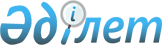 Көшелерге атау беру туралыАтырау облысы Атырау қаласы Балықшы ауылдық округі әкімінің 2016 жылғы 5 қаңтардағы № 03 шешімі. Атырау облысының Әділет департаментінде 2016 жылғы 22 қаңтарда № 3451 болып тіркелді      "Қазақстан Республикасының әкімшілік-аумақтық құрылысы туралы" Қазақстан Республикасының 1993 жылғы 8 желтоқсанындағы Заңының 14 бабының 4)- тармақшасына, "Қазақстан Республикасындағы жергілікті мемлекеттік басқару және өзін-өзі басқару туралы" Қазақстан Республикасының 2001 жылғы 23 қаңтардағы Заңының 37-бабына сәйкес, Балықшы ауылдық округінің әкімі ШЕШІМ ҚАБЫЛДАДЫ:

      1..Атырау қаласы, Балықшы ауылдық округі, Көкарна ауылындағы:

      1) № 4 көшеге "Ғилаж Нұрмашевтың";

      2) № 7 көшеге "Қисым Ғабдоллаұлының" есімі берілсін.

      2..Осы шешімнің орындалуын бақылауды Балықшы ауылдық округі әкімінің орынбасары С. Лұқпановқа жүктелсін.

      3..Осы шешім әділет органдарында мемлекеттік тіркелген күннен бастап күшіне енеді және ол алғашқы ресми жарияланған күнінен кейін күнтізбелік он күн өткен соң қолданысқа енгізіледі.


					© 2012. Қазақстан Республикасы Әділет министрлігінің «Қазақстан Республикасының Заңнама және құқықтық ақпарат институты» ШЖҚ РМК
				
      Балықшы ауылдық округі әкімі

Е. Өтешқалиев
